Jakie korzyści daje monitoring jakości powietrza w Polsce?Dzięki platformie, jaką jest Airly możemy aktywnie przyczyniać się do poprawy jakości powietrza w Polsce. Jest to ważny krok w kierunku bardziej ekologicznej i zrównoważonej przyszłości. Zobacz, że <strong>monitoring jakości powietrza w Polsce</strong> to nie tylko techniczne urządzenia i systemy. To przede wszystkim inwestycja w nasze zdrowie i środowisko.Jakość powietrza ma kluczowe znaczenie dla naszego zdrowia i dobrostanu. W ostatnich latach coraz większą uwagę poświęcamy problemom związanym z zanieczyszczeniem atmosferycznym. Dlatego w Polsce, jak i na całym świecie, rośnie świadomość konieczności sprawdzania jakości powietrza. Zobaczmy więc, jakie korzyści niesie ze sobą monitoring jakości powietrza w Polsce dla społeczności oraz samorządów.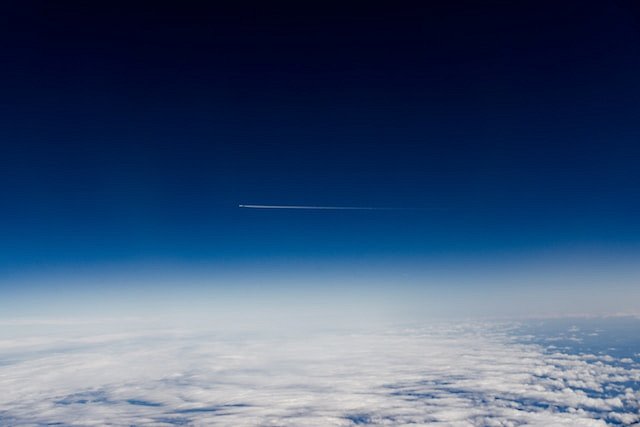 Rozwiązanie dla społeczności i samorządówW dobie rosnącej urbanizacji i wzrostu liczby pojazdów na drogach zadbanie o czyste powietrze staje się priorytetem. Monitoring jakości powietrza w Polsce to kluczowe narzędzie nie tylko dla samorządów, ale też społeczności, które umożliwia nam obiektywną ocenę stanu naszego otoczenia. Dzięki nowoczesnym technologiom i rozbudowanym sieciom monitoringu możemy uzyskiwać rzetelne informacje na temat poziomu zanieczyszczeń takich jak pyły zawieszone, tlenki azotu czy dwutlenek siarki.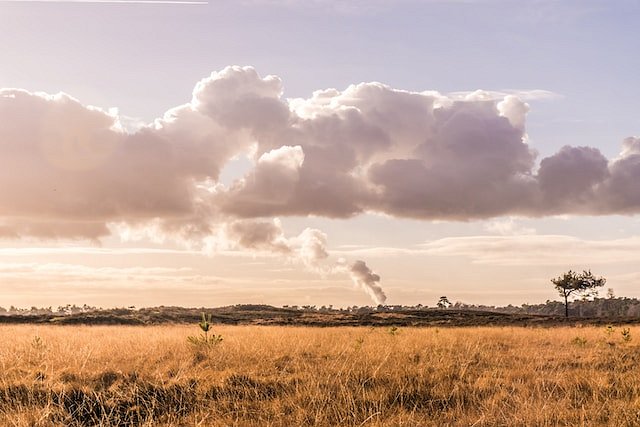 Aktualne dane z monitoringiem jakości powietrza w PolsceDzięki rozlokowanym w Polsce sensorom mamy dostęp do bieżących danych, które pozwalają nam śledzić zmiany w składzie atmosfery. Te informacje są niezwykle wartościowe zarówno dla jednostek, jak i dla samorządów. Dają możliwość podejmowania szybkich i trafnych decyzji w sytuacjach, gdy jakość powietrza wymaga pilnej interwencji. Zaawansowany monitoring jakości powietrza w Polsce, dzięki precyzyjnym danym, pomaga identyfikować obszary o najwyższym stopniu zanieczyszczenia, co umożliwia skierowanie tam specjalnych programów i inwestycji na rzecz poprawy jakości życia mieszkańców.